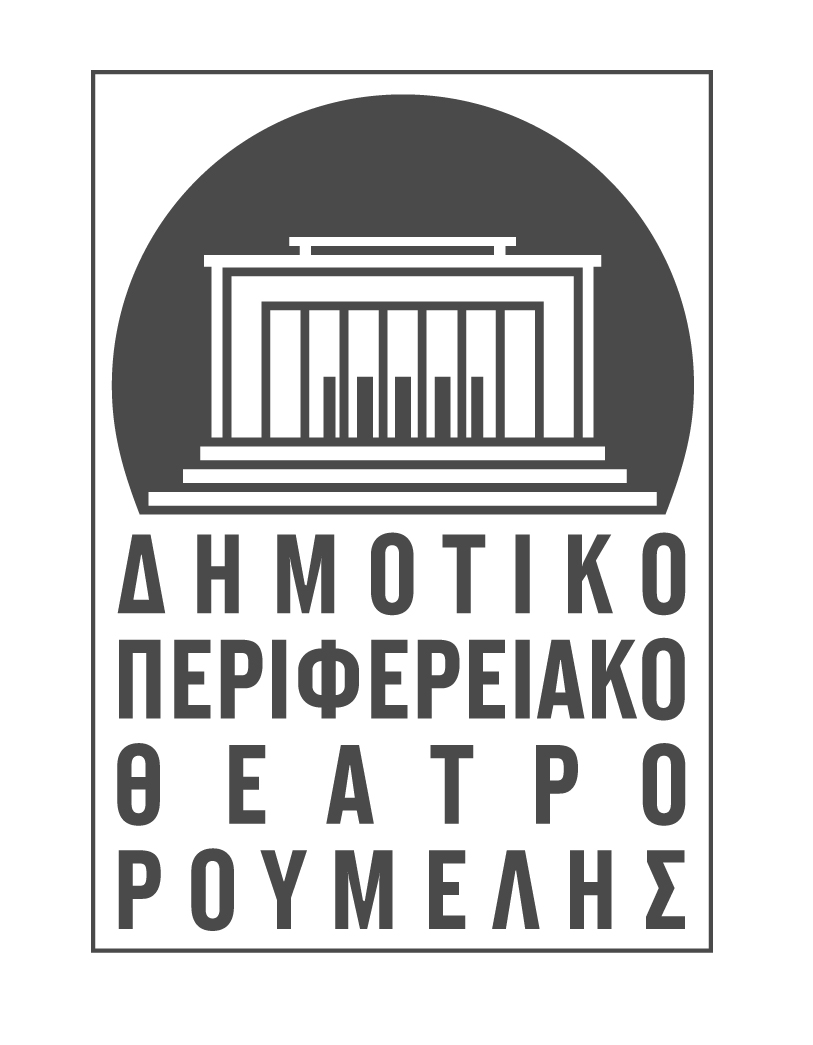 Λαμία, 9 Νοεμβρίου 201518ο ΦΕΣΤΙΒΑΛ ΓΙΑ ΣΟΛΙΣΤΕΣ ΚΑΙ ΠΡΩΤΑΓΩΝΙΣΤΕΣ«BELLENEN»Η (ΑΙΩΝΙΑ) ΤΡΑΓΩΔΙΑ ΤΗΣ ΕΛΕΝΗΣ τουΔΗΜΗΤΡΗ ΦΟΙΝΙΤΣΗΕρμηνεύει η ΦΕΝΙΑ ΑΠΟΣΤΟΛΟΥΣτο Δημοτικό Θέατρο Λαμίας το Σάββατο 14 Νοεμβρίου στις 21:00Κυνηγημένη από την κρίση, όχι του Πάρι αλλά του χρηματοπιστωτικού συστήματος.  Η Ωραία Ελένη καταφεύγει σε ευημερούσες οικονομίες της Δύσης προσφέροντας επί χρήμασι την-ακόμη σφύζουσα από ηδονή-σάρκα της.  Υιοθετώντας το καλλιτεχνικό ψευδώνυμο «BELLELEN» χορεύει προκλητικά και υπόσχεται στιγμές άκρατου πάθους στα έκπληκτα μάτια που τη θωπεύουν.  Ιδιαίτερα λαλίστατη εξηγεί πως βρέθηκε στην αλλοδαπή, τη λατρεία που τρέφει στην Αφροδίτη (αν και θεραπαινίδα στο ναό της Αρτέμιδος), εξυμνεί τη μεγαλύτερη ιστορία αγάπης στην ελληνική μυθολογία ανάμεσα σ’ αυτήν και τον Πάρι και καταριέται τον πανάσχημο Μενέλαο αποκαλύπτοντας πως την απέκτησε με προξενιό.  Η κόρη του Διός ομιλεί εξ ανάγκης την αγγλική, φρικτά τουριστικά.  Κύριο μέλημά της να κατακτήσει την απόλυτη προσοχή των απανταχού μισοκοιμισμένων ανδρών που διασκεδάζει.  Να τους κάνει να δουν τον άνθρωπο και όχι το κορμί, να (απ)ελευθερώσει ένα κομμάτι της ψυχής της ύστερα από αιώνες αφόρητης σιωπής.  Ένας μονόλογος που αποκαθιστά τη μυθολογική αλήθεια,  εκθέτοντας ανεπανόρθωτα τον Ευριπίδη (!).   Συντελεστές:Κείμενο-σκηνοθεσία: Δημήτρης ΦοινίτσηςΕρμηνεία-χορογραφία: Φένια ΑποστόλουΣκηνικό-κοστούμια: Φένια ΑποστόλουΜουσική επιμέλεια: Νατάσα ΛιτσαρδοπούλουΒοηθός σκηνοθέτη: Χρυσοβαλάντης ΚωστόπουλοςΒοηθός χορογράφου: Γαλήνη ΓυρτάτουΦωτογραφίες: Τάσος ΣκλαβούνοςΑκούγονται οι ηθοποιοί:Αφροδίτη: Κωνσταντίνα ΤάκαλουΠάρις: Γιώργος ΠαπαγεωργίουΔιόσκουροι: Μηνάς Χατζησάββας   Διάρκεια παράστασης: 60 λεπτάΤιμές εισιτηρίων: Γενική είσοδος 10€, 5€ μαθητικό-φοιτητικό-άνεργοι-πολύτεκνοι.Εισιτήρια προπωλούνται στα γραφεία του ΔΗ.ΠΕ.ΘΕ. Ρούμελης, Υψηλάντη 17. Για κρατήσεις θέσεων και πληροφορίες επικοινωνείτε στα τηλέφωνα 22310 33325 και 32215.ΔΗ.ΠΕ.ΘΕ. ΡΟΥΜΕΛΗΣ ΥΨΗΛΑΝΤΗ 17, Τ.Κ. 35100 ΛΑΜΙΑ ΤΗΛ. 2231033325, ΦΑΞ. 2231032215 e-mail: dipether@otenet.gr , www.dipetheroumelis.gr ,facebook